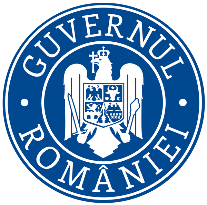             Ministerul Mediului, Apelor şi Pădurilor   Agenţia Naţională pentru Protecţia MediuluiD                                               DECIZIA ETAPEI DE ÎNCADRARE –proiect 15 IANUARIE 2024Ca urmare a solicitării de emitere a acordului de mediu adresată de CONSILIUL JUDEȚEAN BISTRIȚA-NĂSĂUD, cu sediul în municipiul Bistriţa, Piața Petru Rareș, nr. 1, județul Bistriţa-Năsăud și COMUNA LECHINȚA, cu sediul în localitatea Lechința, str. Independenței, nr. 506, comuna Lechința, județul Bistriţa-Năsăud, înregistrată la Agenţia pentru Protecţia Mediului Bistriţa-Năsăud cu nr. 14478/29.11.2023, ultima completare cu nr. 427/15.01.2024, în baza Legii nr. 292/2018 privind evaluarea impactului anumitor proiecte publice și private asupra mediului şi a Ordonanţei de Urgenţă a Guvernului nr. 57/2007 privind regimul ariilor naturale protejate, conservarea habitatelor naturale, a florei şi faunei sălbatice, aprobată cu modificări prin Legea nr. 49/2011, cu modificările și completările ulterioare,Agenţia pentru Protecţia Mediului Bistriţa-Năsăud decide, ca urmare a consultărilor desfăşurate în cadrul şedinţei Comisiei de Analiză Tehnică din data de 10.01.2024, că proiectul:  ”Dezvoltarea unei centrale fotovoltaice pentru producerea de energie electrică din surse regenerabile în vederea asigurării autoconsumului pentru Consiliul Județean Bistrița-Năsăud și Comuna Lechința”, propus a fi amplasat în localitatea Lechința, extravilan, comuna Lechința, județul Bistriţa-Năsăud, nu se supune evaluării impactului asupra mediului. Justificarea prezentei decizii:I. Motivele care au stat la baza luării deciziei etapei de încadrare în procedura de evaluare a impactului asupra mediului sunt următoarele: Proiectul propus intră sub incidenţa Legii nr. 292/2018 privind evaluarea impactului anumitor proiecte publice şi private asupra mediului, fiind încadrat în Anexa 2, la punctul 3, lit. a) instalaţii industriale pentru producerea energiei electrice, termice şi a aburului tehnologic, altele decât cele prevăzute în anexa 1,Proiectul propus nu intră sub incidența art. 28 din Ordonanța de urgență a Guvernului nr. 57/2007 privind regimul ariilor naturale protejate, conservarea habitatelor naturale, a florei și faunei sălbatice, aprobată cu modificări și completări prin Legea nr. 49/2011, cu modificările și completările ulterioare, amplasamentul acestuia fiind situat în afara ariilor naturale protejate,Proiectul propus nu intră sub incidența prevederilor art. 48 și 54 din Legea apelor nr. 107/1996, cu modificările și completările ulterioare.Proiectul a parcurs etapa de evaluare iniţială şi etapa de încadrare, din analiza listei de control pentru etapa de încadrare, definitivată în cadrul ședinței C.A.T. şi în baza criteriilor de selecţie pentru stabilirea necesităţii efectuării evaluării impactului asupra mediului din Anexa 3 la Legea nr. 292/2018, nu rezultă un impact semnificativ asupra mediului al proiectului propus.	Pe parcursul derulării procedurii de mediu, anunţurile publice la depunerea solicitării de emitere a acordului de mediu şi pentru încadrarea proiectului au fost mediatizate prin: afişare la sediul Primăriei comunei Lechința şi la sediul Consiliului Județean Bistrița-Năsăud, publicare în presa locală, afişare pe site-ul şi la sediul A.P.M. Bistriţa-Năsăud. Nu s-au înregistrat observaţii/comentarii/contestaţii din partea publicului interesat până la această etapă de procedură.1. Caracteristicile proiectului:a) dimensiunea și concepția întregului proiect : Prin proiect se propune creșterea capacității de producție de energie din surse regenerabile prin construirea unei centrale fotovoltaice dezvoltată utilizând module PV de 540 Wp și invertoare solare de 100 kW.Implementarea proiectului se va realiza pe un teren format dintr-o singură parcelă, ce va deservi ambele entități juridice, teren aflat în proprietatea comunei Lechința, situat în extravilanul comunei Lechința, cu suprafața totală de 271.369 m2.  Centrala fotovoltaică va fi alcătuită dintr-un număr de 8.020 module PV, fiecare dintre ele fiind formate dintr-un număr de 144 de celule (tip Monocristaline), cu o dimensiune medie de 2.200 - 2.300 x 1.100-1.150 x 34-36 mm și o greutate medie de 25-30 kg. Puterea minimă a modulelor PV va fi de 540 Wp, cu un randament nominal de minimum 21,1% în Condiții Standard de Testare (STC), cu o rată de degradare care să asigure o performanță minimă de 84,8% față de nominal după 25 de ani de funcționare.Centrala fotovoltaică va fi prevăzută cu 43 invertoare trifazate de tip string inverter cu putere instalată de 100 kW, cu un randament minim de 98,4% STC.Centrala fotovoltaică va debita o putere nominală de 4.330,80 kWp / 4.300,00 kWAC.La expunerea la radiația solară, celulele fotovoltaice produc un curent electric continuu, proporțional cu intensitatea radiației solare, iar tensiunea este aproximativ constantă. Curentul electric continuu va fi convertit în curent alternativ, cu ajutorul invertoarelor și va fi injectat în rețeaua electrică de distribuție a operatorului de distribuție.Tabel 1 - Caracteristicile tehnice ale modulelor PV monocristaline 540 WpTabel 2 - Caracteristicile tehnice ale invertoarelor trifazate de 100 kWModulele PV vor fi instalate pe o structură prefabricată din aluminiu, la o înclinare de 20-30 grade, cu orientarea SUD. Se vor monta 8.020 module PV de putere 540 Wp, în grupuri de câte aproximativ 22 panouri fotovoltaice, care vor forma un modul fotovoltaic.Panourile fotovoltaice vor fi fixate pe o structură metalică prefabricată special proiectată pentru aplicaţii fotovoltaice, ce respectă cerinţele legate de greutatea ansamblului de module fotovoltaice şi de încărcările suplimentare generate de factorii meteorologici – vânt, zăpadă, chiciură.Structura proiectată pentru instalarea la sol (teren) este alcătuită din profile tip U și tip C din oţel, zincate, fiind formată din stâlpi, grinzi, pane şi contravântuiri verticale. Pentru sistemul instalat pe teren, legătura dintre invertoare și sistemul intern de distribuție a energiei electrice se va realiza prin intermediul a 2 posturi de transformare, de tip 1 x 2.500 kVA, 0,4/20 kV sau a altui echipament daca studiul de soluție va prevedea alte tipuri de echipamente ca și legătură dintre invertoare și sistemul intern de distribuție a energiei electrice. Echipamentele postului vor fi amplasate ȋntr-o anvelopă prefabricată din metal sau beton montată ȋn exterior.Postul de transformare va juca și rol de punct de conexiune, fiind echipat, pe partea de medie tensiune, cu o celulă de transformator, o celulă de linie, o celulă de măsură și o celulă de transformator de servicii interne.Toată producţia centralei va fi centralizată ȋn postul de transformare şi apoi transmisă către reţeaua de distribuţie locală.Tabelul 3 - Producția netă a Sistemului PV monocristalin – module 540 Wp + invertoare 100 kWParcul de panouri fotovoltaice va fi protejat împotriva descărcărilor atmosferice de o instalație de paratrăsnet. Se vor folosi sisteme de paratrăsnet cu o raza de protecție de cel puțin 70 m. Sistemele de paratrăsnet vor avea tija de captare de cel puțin 2 m și vor fi montate pe sol.Se va realiza împrejmuirea parcului de panouri fotovoltaice cu un gard de protecție antiefracție, respectiv un gard din sârmă având înălțimea de 2,5 metri, amplasat pe conturul terenului pe care se va dezvolta proiectul. Pe stâlpii utilizați pentru fixarea îngrădirii se va instala un sistem de iluminat perimetral și un sistem de supraveghere de tip CCTV. Stâlpii vor fi prevăzuți cu un corp de iluminat echipat cu sursă economică, tip LED, montate pe prelungiri.Organizarea de șantier se va amplasa pe terenul aparținând comunei Lechința, în cadrul locației propusă pentru implementarea proictului. În cadrul acesteia se vor utiliza cu prioritate containere mobile pentru personalul tehnic și pentru depozitarea materialelor cu volum redus. Apele menajere provenite de la organizarea de șantier vor fi colectate în toalete ecologice asigurate de catre antreprenorul lucrării.  − utilități: pentru proiectul propus nu se asigură utilități;− materii prime:        a) în perioada de implementare a proiectului: combustibili pentru transportul panourilor  fotovoltaice și a ansamblelor prefabricate;       b) în perioada de funcționare: se va folosi exclusiv energia fotonilor, prin efect fotovoltaic producându-se energie electrică;− produse finite: energie electrică livrată în circuitul intern, care asigură o parte din consumul zilnic necesar, înlocuind cantitatea aferentă de energie electrică produsă din surse neregenerabile;b) cumularea cu alte proiecte existente si/sau aprobate: în zonă nu există proiecte de același tip, nu are efect cumulativ;c) utilizarea resurselor naturale, in special a solului, a terenurilor, a apei si a biodiversității: - pentru dezvoltarea acestui proiect, beneficiarul va trebui să asigure retragerea din circuitul arabil a unei suprafețe totale de aproximativ 60.000 m2;d) cantitatea si tipurile de deşeuri generate/gestionate: - pentru amenajarea punctului de lucru:    - deșeuri de construcție: resturi de materiale plastice, metalice sau cauciuc rezultate în urma montajului;    - deșeuri menajere;- în perioada de funcționare:     - nu se generează deșeuri decât în condiții extreme, la înlocuire a panourilor care         s-au depreciat definitiv.          Gestionarea deșeurilor se va face cu respectarea strictă a prevederilor OUG nr. 92/2021 privind regimul deşeurilor, completată și modificată de Legea 17/2023. e) poluarea si alte efecte negative: în timpul realizării proiectului vor fi emisii și zgomot de la mijloace de transport, prin măsurile preventive stabilite se vor diminua efectele potențiale asupra factorului de mediu aer; f) riscurile de accidente majore și/sau dezastre relevante pentru proiectul în cauză, inclusiv cele cauzate de schimbările climatice, conform informațiilor științifice: prin respectarea măsurilor de prevenție stabilite se elimină riscul de accidente (nu este cazul de accidente majore);g) riscurile pentru sănătatea umană (de ex., din cauza contaminarii apei sau a poluarii atmosferice): proiectul nu prezintă risc pentru sănătatea umană.2. Amplasarea proiectelor: 2.1 utilizarea actuală şi aprobată a terenurilor: Conform Certificatului de urbanism nr. 76/29.11.2023, emis de Primăria comunei Lechința, terenul pe care se va implementa proiectul se află în proprietatea comunei Lechința, este situat în extravilanul comunei Lechința, cu numărul cadastral 43821, încadrat ca și folosință actuală – pășune;2.2 bogăţia, disponibilitatea, calitatea şi capacitatea de regenerare relative ale resurselor naturale, inclusiv solul, terenurile, apa şi biodiversitatea, din zonă şi din subteranul acesteia: resursele naturale utilizate pentru realizarea proiectului sunt disponibile în zonă;2.3 capacitatea de absorbţie a mediului natural, acordându-se o atenţie specială următoarelor zone:a) zone umede, zone riverane, guri ale râurilor – proiectul nu este amplasat în zone umede, riverane, sau guri ale râurilor;b) zone costiere şi mediul marin – proiectul nu este amplasat în zonă costieră sau mediu marin;c) zonele montane şi forestiere – proiectul nu este amplasat în zonă montană și forestieră;d) arii naturale protejate de interes naţional, comunitar, internaţional – proiectul nu este amplasat în arie naturală protejată de interes național, comunitar, internațional;e) zone clasificate sau protejate conform legislaţiei în vigoare: situri Natura 2000 desemnate în conformitate cu legislaţia privind regimul ariilor naturale protejate, conservarea habitatelor naturale, a florei şi faunei sălbatice; zonele prevăzute de legislaţia privind aprobarea Planului de amenajare a teritoriului naţional - Secţiunea a III-a - zone protejate, zonele de protecţie instituite conform prevederilor legislaţiei din domeniul apelor, precum şi a celei privind caracterul şi mărimea zonelor de protecţie sanitară şi hidrogeologică – proiectul nu este amplasat în niciuna din zonele de mai sus;f) zonele în care au existat deja cazuri de nerespectare a standardelor de calitate a mediului prevăzute de legislaţia naţională şi la nivelul Uniunii Europene şi relevante pentru proiect sau în care se consideră că există astfel de cazuri – proiectul nu este amplasat într-o astfel de zonă;g) zonele cu o densitate mare a populației – proiectul nu este amplasat într-o astfel de zonă, terenul fiind în extravilan;h) peisaje şi situri importante din punct de vedere istoric, cultural sau arheologic – proiectul nu este amplasat în zonă cu peisaje și situri importante din punct de vedere istoric, cultural și arheologic.3. Tipurile și caracteristicile impactului potenţial:a) Importanța și extinderea spațială a impactului – lucrările ce urmează a fi executate pentru realizarea proiectului precum și activitatea desfășurată în cadrul acestuia la funcționare, nu vor avea un impact negativ semnificativ asupra factorilor de mediu şi nu vor crea un disconfort pentru populaţie. Vor fi afectate direct doar locațiile propuse în timpul efectuării lucrărilor de montaj, care nu ridică probleme.b) Natura impactului - proiectul va avea impact pozitiv asupra mediului datorită faptului că se va realiza energie verde cu emisii zero de CO2, evitându-se producerea de emisii de CO2 prin arderea combustibililor tradiționali;c) Natura transfrontieră a impactului – lucrările propuse nu au efect transfrontier.d) Intensitatea şi complexitatea impactului - impactul va fi redus, se va manifesta doar pe perioada realizării proiectului asupra factorului de mediu aer – emisii de la mijloacele de transport.e) Probabilitatea impactului – este redusă, apare doar în perioada de realizare a proiectului. f) Debutul, durata, frecvenţa şi reversibilitatea impactului – impactul se va manifesta pe perioada de execuţie, fiind punctual și reversibil odată cu finalizarea lucrărilor de de montaj. g) Cumularea impactului cu impactul altor proiecte existente și/sau aprobate – proiectul propus nu are efect cumulativ semnificativ cu alte proiect/activități desfășurate în zonă;h) Posibilitatea de reducere efectivă a impactului:- la terminarea lucrărilor terenurile care au fost folosite sau afectate într-un fel sau altul, vor fi curăţate, eliberate de materiale şi resturi de materiale, nivelate şi aduse la starea de dinaintea începerii lucrărilor;- se vor lua măsuri de evitare a poluării produsă de scurgeri accidentale de combustibili, lubrifianţi, provenite de la mijloacele de transport şi alte utilaje ce ar putea contamina solul în perioada de execuţie a lucrării.II. Motivele pe baza cărora s-a stabilit necesitatea neefectuării evaluării adecvate sunt următoarele:− proiectul propus nu intră sub incidența art. 28 din Ordonanța de urgență a Guvernului nr. 57/2007 privind regimul ariilor naturale protejate, conservarea habitatelor naturale, a florei și faunei sălbatice, aprobată cu modificări și completări prin Legea nr. 49/2011, cu modificările și completările ulterioare ÷ amplasamentul fiind situat în afara ariilor naturale protejate.III. Motivele pe baza cărora s-a stabilit necesitatea neefectuării evaluării impactului asupra corpurilor de apă sunt următoarele:− proiectul propus nu intră sub incidența prevederilor art. 48 și 54 din Legea apelor nr. 107/1996, cu modificările și completările ulterioare.Condiţii de realizare a proiectului:1. Se vor respecta prevederile O.U.G. nr. 195/2005 privind protecţia mediului, cu modificările şi completările ulterioare.2. Se vor respecta documentația tehnică, normativele și prescripțiile tehnice specifice - date, parametri - justificare a prezentei decizii.3. Nu se ocupă suprafețe suplimentare de teren pe perioada executării lucrărilor, materialele necesare se vor depozita pe terenul aferent proiectului.4. Pe parcursul execuţiei lucrărilor se vor lua toate măsurile pentru prevenirea poluărilor accidentale, iar la finalizarea lucrărilor se impune refacerea la starea iniţială a terenurilor afectate de lucrări.5. Materialele necesare pe parcursul execuţiei lucrărilor vor fi depozitate numai în locuri special amenajate, astfel încât să se asigure protecţia factorilor de mediu. Se interzice depozitarea necontrolată a deşeurilor.6. Mijloacele de transport şi utilajele folosite vor fi întreţinute corespunzător, pentru reducerea emisiilor de noxe în atmosferă şi prevenirea scurgerilor accidentale de carburanţi/lubrifianţi. 7. La încheierea lucrărilor se vor îndepărta atât materialele rămase neutilizate, cât şi deşeurile rezultate în timpul lucrărilor.8. Se interzice accesul de pe amplasament pe drumurile publice cu utilaje şi mijloace de transport necurăţate.9. Deşeurile menajere vor fi transportate şi depozitate prin relaţie contractuală cu operatorul de salubritate, iar deşeurile valorificabile se vor preda la societăţi specializate, autorizate pentru valorificarea lor. Colectarea deşeurilor menajere se va face în mod selectiv (cel puţin în 3 categorii), depozitarea temporară fiind realizată doar în incintă. Gestionarea deșeurilor se va face cu respectarea strictă a prevederilor O.U.G. nr. 92/26.08.2021 privind regimul deşeurilor, completată și modificată de Legea 17/2023.10. Atât pentru perioada execuţiei lucrărilor, cât şi în perioada de funcţionare a obiectivului, se vor lua toate măsurile necesare pentru:   - evitarea scurgerilor accidentale de produse petroliere de la mijloacele de transport utilizate;   - evitarea depozitării necontrolate a materialelor folosite şi a deşeurilor rezultate;   - asigurarea permanentă a stocului de materiale și dotări necesare pentru combaterea efectelor poluărilor accidentale (materiale absorbante).11. Alimentarea cu carburanţi a mijloacelor auto și schimburile de ulei se vor face numai pe amplasamente autorizate.12. În scopul conservării și protejării speciilor de plante și animale sălbatice terestre, acvatice și subterane, prevăzute in anexele nr. 4 A si 4 B din OUG nr. 57/2007 privind regimul ariilor naturale protejate, conservarea habitatelor naturale, a florei și faunei sălbatice, aprobată cu modificări și completări prin Legea nr. 49/2011, cu modificările și completările ulterioare,  sunt interzise: a) orice formă de recoltare, capturare, ucidere, distrugere sau vătămare a exemplarelor aflate în mediul lor natural, în oricare dintre stadiile ciclului lor biologic;b) perturbarea intenționată în cursul perioadei de reproducere, de creștere, de hibernare și de migrație;c) deteriorarea, distrugerea și/sau culegerea intenționată a cuiburilor și/sau ouălor din natură;d) deteriorarea si/sau distrugerea locurilor de reproducere ori de odihna;e) recoltarea florilor și a fructelor, culegerea, tăierea, dezrădăcinarea sau distrugerea cu intenție a acestor plante în habitatele lor naturale, în oricare dintre stadiile ciclului lor biologic;f) deținerea, transportul, vânzarea sau schimburile în orice scop, precum și oferirea spre schimb sau vânzare a exemplarelor luate din natura, în oricare dintre stadiile ciclului lor biologic.13. Titularul proiectului și antreprenorul/constructorul sunt obligați să respecte și să implementeze toate măsurile de reducere a impactului, precum și condițiile prevăzute în documentația care a stat la baza emiterii prezentei decizii.14. La execuția lucrărilor se vor respecta întocmai cele menționate în memoriul de prezentare (date, parametri), justificare a prezentei decizii.15. La finalizarea investiţiei, titularul va notifica Agenţia pentru Protecţia Mediului Bistriţa-Năsăud şi Comisariatul Judeţean Bistrița-Năsăud al Gărzii Naționale de Mediu pentru verificarea conformării cu actul de reglementare și va solicita și obține autorizația de mediu.Prezenta decizie este valabilă pe toată perioada de realizare a proiectului, iar în situația în care intervin elemente noi, necunoscute la data emiterii prezentei decizii sau se modifică condițiile care au stat la baza emiterii acesteia, titularul proiectului are obligația de a notifica autoritatea competentă emitentă.Orice persoană care face parte din publicul interesat și care se consideră vătămată într-un drept al său ori într-un interes legitim se poate adresa instanței de contencios administrativ competente pentru a ataca, din punct de vedere procedural sau substanțial, actele, deciziile ori omisiunile autorității publice competente care fac obiectul participării publicului, inclusiv aprobarea de dezvoltare, potrivit prevederilor Legii contenciosului administrativ nr. 554/2004, cu modificările și completările ulterioare.Se poate adresa instanței de contencios administrativ competente și orice organizație neguvernamentală care îndeplinește condițiile prevăzute la art. 2 din Legea nr. 292/2018 privind evaluarea impactului anumitor proiecte publice și private asupra mediului, considerându-se că acestea sunt vătămate într-un drept al lor sau într-un interes legitim.Actele sau omisiunile autorității publice competente care fac obiectul participării publicului se atacă în instanță odată cu decizia etapei de încadrare, cu acordul de mediu ori, după caz, cu decizia de respingere a solicitării de emitere a acordului de mediu, respectiv cu aprobarea de dezvoltare sau, după caz, cu decizia de respingere a solicitării aprobării de dezvoltare.Înainte de a se adresa instanței de contencios administrativ competente, persoanele prevăzute la art. 21 din Legea nr. 292/2018 privind evaluarea impactului anumitor proiecte publice și private asupra mediului au obligația să solicite autorității publice emitente a deciziei prevăzute la art. 21 alin. (3) sau autorității ierarhic superioare revocarea, în tot sau în parte, a respectivei decizii. Solicitarea trebuie înregistrată în termen de 30 de zile de la data aducerii la cunoștința publicului a deciziei.Autoritatea publică emitentă are obligația de a răspunde la plângerea prealabilă prevăzută la art. 22 alin. (1), în termen de 30 de zile de la data înregistrării acesteia la acea autoritate.Procedura de soluționare a plângerii prealabile prevăzută la art. 22 alin. (1) este gratuită și trebuie să fie echitabilă, rapidă și corectă.Prezenta decizie poate fi contestată în conformitate cu prevederile Legii nr. 292/2018 privind evaluarea impactului anumitor proiecte publice și private asupra mediului și ale Legii nr. 554/2004, cu modificările și completările ulterioare.DIRECTOR EXECUTIV,biolog-chimist Sever Ioan ROMAN                  ŞEF SERVICIU 				               ŞEF SERVICIUAVIZE, ACORDURI, AUTORIZAŢII,                CALITATEA FACTORILOR DE MEDIU                 ing. Marinela Suciu  					    ing. Anca Zaharie         ÎNTOCMIT, 						        ÎNTOCMIT,               chim. Georgeta Iușan                                                            ing. Rus PaulAGENŢIA PENTRU PROTECŢIA MEDIULUI BISTRIȚA - NĂSĂUDAdresa: strada Parcului nr. 20, Bistrița, cod 420035, jud. Bistrița-NăsăudE-mail: office@apmbn.anpm.ro; Tel.0263 224 064; Fax 0263 223 709         AGENŢIA PENTRU PROTECŢIA MEDIULUI BISTRIȚA - NĂSĂUDCaracteristică tehnicăValoareUnitate de MăsurareTip celuleMonocristalin-Aranjare celule144 [6 x 24]-Dimensiuni2.256 x 1.133 x 35mmGreutate27.2kgModule PV per palet31Buc.Module PV per container620Buc.Putere nominală (Pmax)540WpTensiune de operare (Vmp)41,65VIntensitate curent de operare (Imp)12,97ATensiune de mers în gol (Voc)49,5VIntensitate curent de mers în scurtcircuit (ISC)13,85AEficiență modul21,1%Temperaturi de exploatare-40 – 85˚CTensiunea maximă a sistemului1.500VRezistența la focC-Capacitate de rupere siguranță serie25AClasificare aplicațieA-Toleranță putere+ 16,2WCaracteristică tehnicăValoareUnitate de MăsurarePutere nominală (AC)100kWPutere nominală aparentă (AC)110kVARandament nominal (European)98,4%Tensiunea nominală la ieșire400VFrecvența nominală la ieșire50HzIntensitatea maximă a curentului electric160,4AReglajul factorului de putere0,8 ind. – 0,8 cap.-Valoarea maximă a THD3%Dimensiuni1.035x 700 x 365mmGreutate90kgTemperaturi de exploatare- 25 – 60˚CAltitudine maximă de exploatare4.000mGrad de protecțieIP66-Consum pe timp de noapte (stand-by)5,5WLunaNecesarul de energie electrică [MWh/lună]Cantitatea de energie electrică produsă [MWh/lună]Ianuarie414,86152,64Februarie414,86227,89Martie414,86410,25Aprilie414,86525,91Mai414,86581,06Iunie414,86610,15Iulie414,86639,61August414,86612,33Septembrie414,86479,05Octombrie414,86376,47Noiembrie414,86222,86Decembrie414,86133,85TOTAL4.978,354.972,06Operator de date cu caracter personal, conform Regulamentului (UE) 2016/679